Задачи:Организовать согласование перевозчиков через СБРазработать функционал для работы экспедирования из 1 документаВ договорах с поставщиком в графике оплаты по умолчанию указываем 5 рабочих дней после получения документовОрганизовать Согласование заказов с низкой маржойРеализацияОрганизовать согласование перевозчиков через СБЛогика следующая: пользователь создаёт контрагента, ставит галку что это перевозчик. 
Пользователь СБ проверяет отчёт в котором настроен отбор по галочке «Это перевозчик» но не  указано что певозчик согласован. Проверяет контрагента, и ставит галку «Перевозчик согласован». В документе «Заказ перевозчику» возможно выбирать только согласованых перевозчиков, остальных контрагентов выбирать возсожности нетНеобходимо добавить функционал для галочек (они уже были доработаны Антоном, но не функционируют) «это перевозчик» и «перевозчик согласован». Доступ к галочке «Это перевозчик» есть у всех пользователей, галочке «Перевозчик согласован» только у пользователя СБ.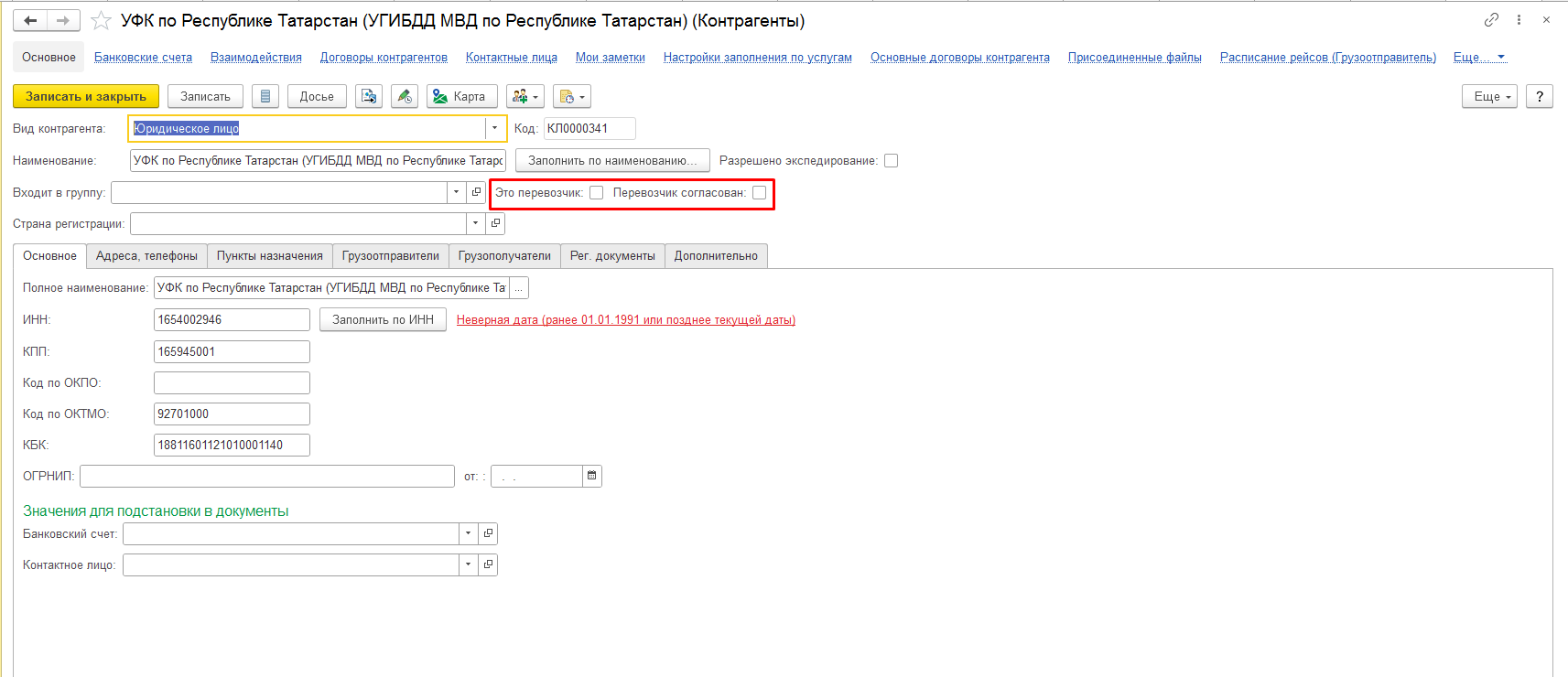 Необходимо создать роль для доступа к галочке перевозчик согласован, и добавить ее сотруднику СБВ документе «Заказ перевозчику» необходимо запретить выбор контрагентов у которых не стоит галка «Это перевозчик» и «Перевозчик согласован», сейчас есть возможность выбора любого контрагента 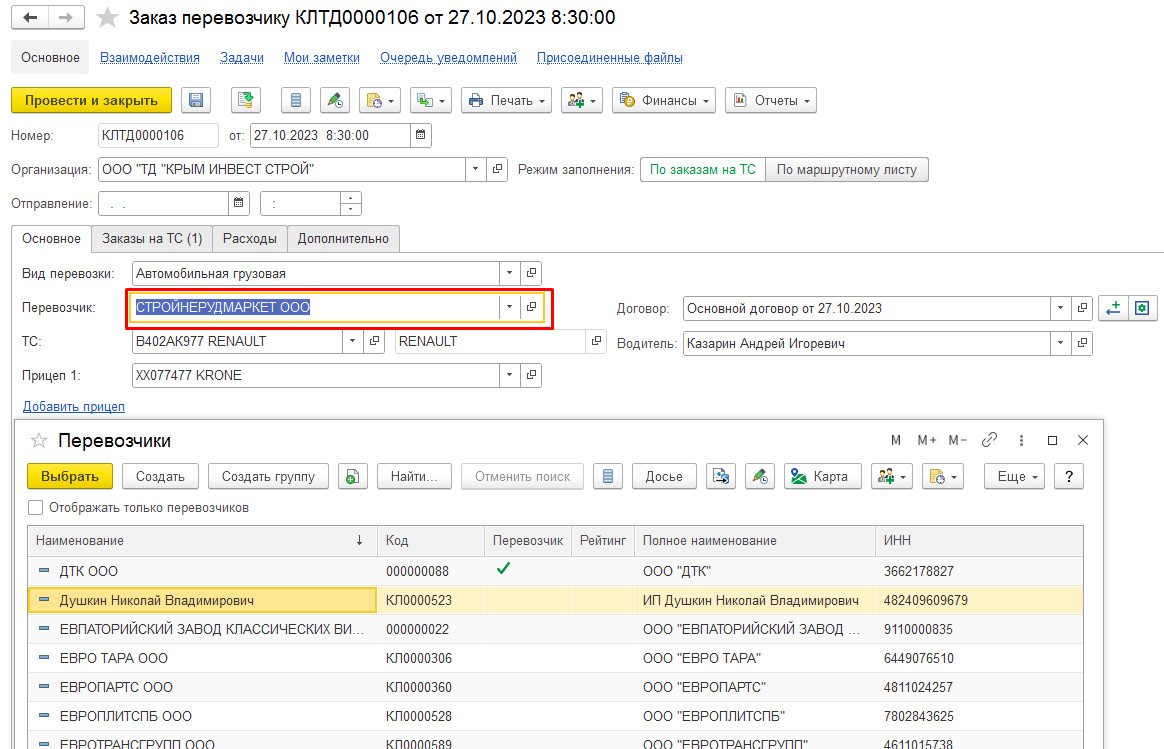 Разработать функционал для работы экспедирования из 1 документаЛогика следующая: Для работы с экспедированием в документе «Заказ на ТС» предусмотрим галочку «Это экспедирование» 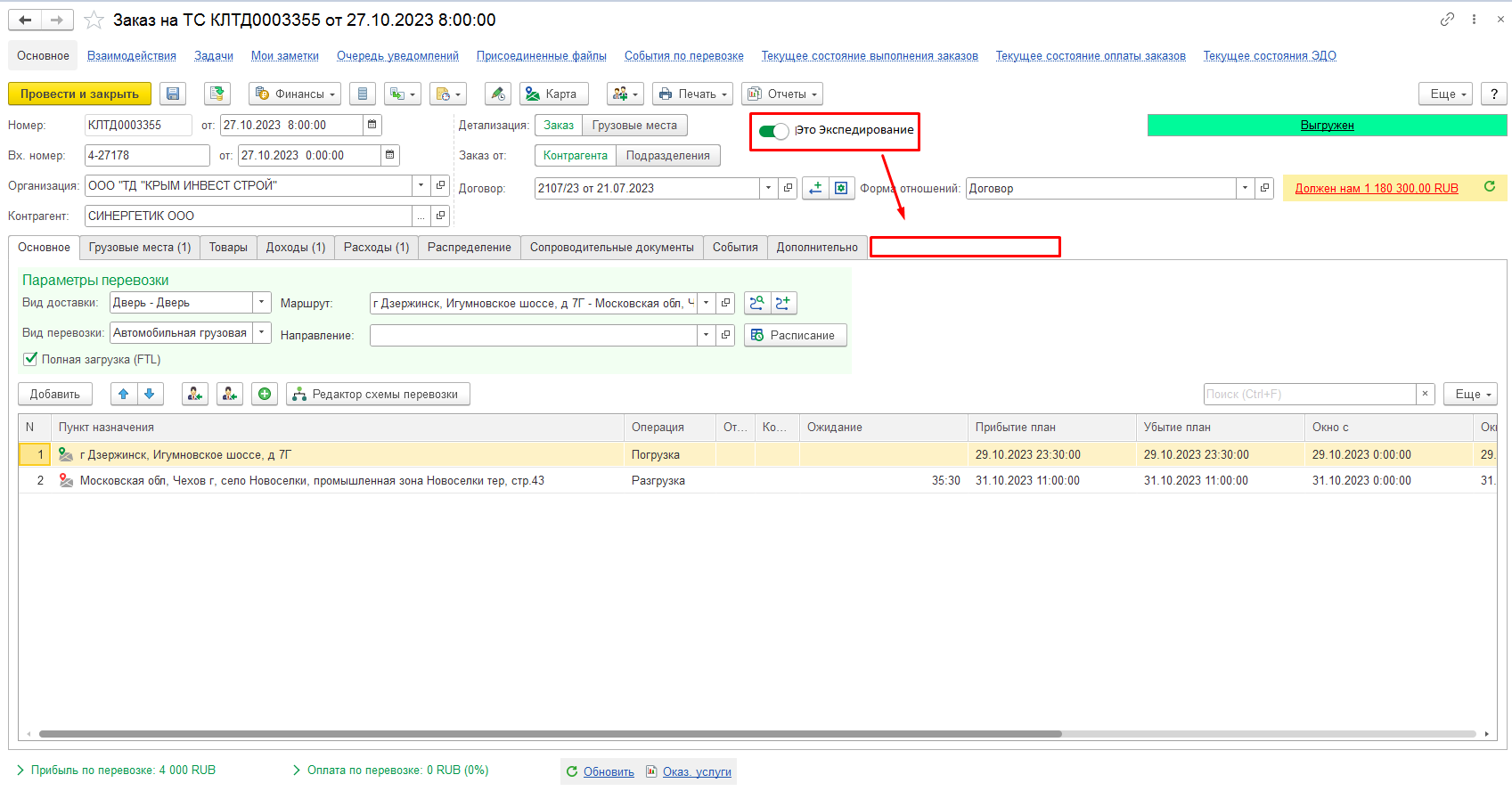 При включении галочки в документ «Заказ на ТС»: 
-добавляется табличная часть «Заказ перевозчику» В ней указываются данные по ТС, перевозчику(согласованному) и водителю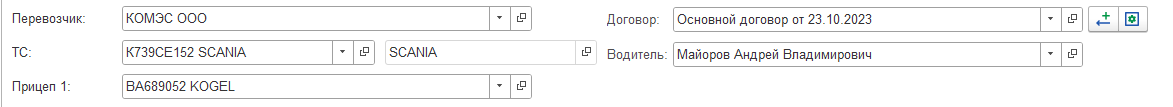 -При проведении документа заказ на ТС с галочкой «Это экспедирование» маршрутный лист создаётся  автоматически с указанием параметров из заказа: маршрут, время погрузки/разгрузки, автомобиль, прицеп, водитель.Автомобиль, прицеп, водитель подтягиваются из ТЧ «Заказ Перевозчику»-Печатные формы «Договор-заявка»(перевозчику) (номер документа по заказу перевозчика) и «Договор-заявка» (номер документа по номеру заказа на ТС) контрагенту печатаются из документа «Заказ на ТС», но только после проведения заказа на ТС с указанной галочкой «Это экспедирование».Ожидаемый результат:При проведении заказа на ТС с галочкой «Это экспедирование» автоматически создаётся заказ перевозчику и маршрутный лист с информацией указанной в заказе на ТС, после проведения есть возможность распечатать формы «Договор-заявка»(перевозчику),  «Договор-заявка» клиенту из заказа на ТС после проведения. 
Важное уточнение, предполагается что документы после создания правятся из форм документов, это значит что если условия изменились (например дата погрузки/разгрузки), то нужно будет поменять её во всех документах (заказ на ТС и маршрутный лист)Технические подробности:Необходимо разработать функционал который будет выводить  дополнительную табличную часть «Заказ перевозчику», в ней необходимо указывать поля для автоматического создания документа заказ перевозчику, и документа маршрутный лист.При проведении заказа с установленной галочкой «Экспедирование» на основании данных табичной части «Заказ перевозчику» автоматически создаются документы «Заказ перевозчику» и «Маршрутный лист»При включенной галочке «Экспедирование» устанавливается запрет проведения без указания информации о ТС, перевозчике, водителе и договоре в табличной части «Заказ перевозчику»Необходимые реквизиты: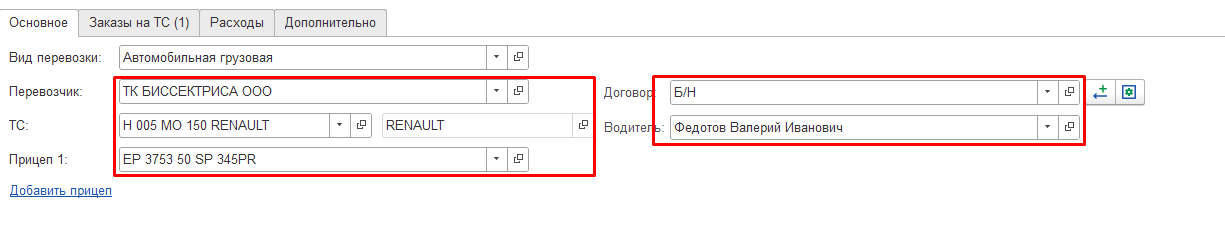 В договорах с поставщиком в графике оплаты по умолчанию указываем 5 рабочих дней после получения документовНеобходимо разработать функционал автоматического указания графика оплаты при создании договоров с видом «С поставщиком»: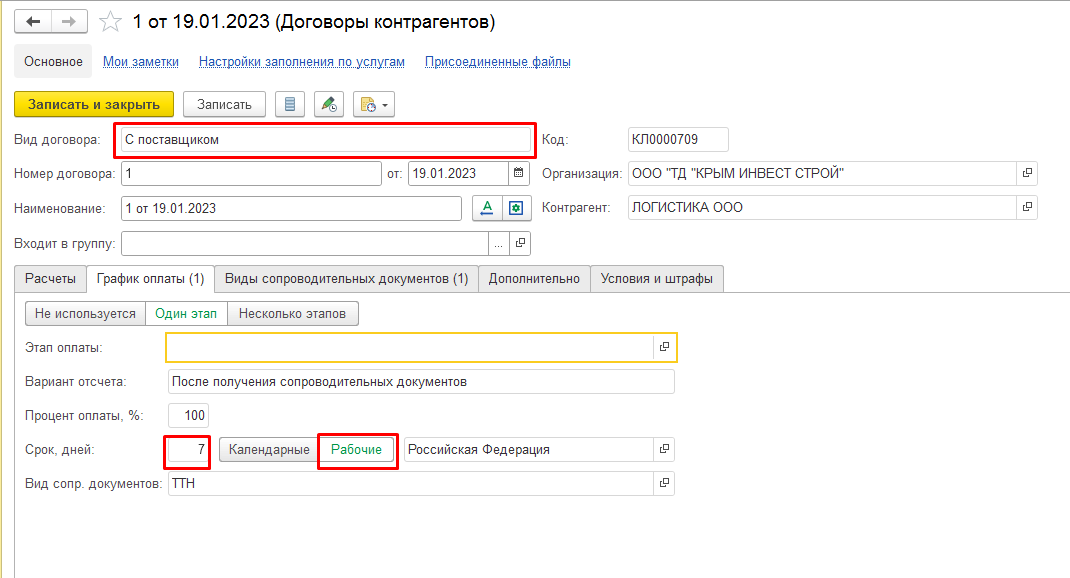 Необходимо указывать автоматически при выборе вида договора «с поставщиком»Срок дней 5 рабочих дней Вариант отсчёта после получения сопроводительных документовПользователю с полными разрешено менять срок дней, остальным только указаные условияОрганизовать Согласование заказов с низкой маржойВ расширении «га_Экспедиторы_Контрагенты» предусмотрена проверка на маржинальность заказов 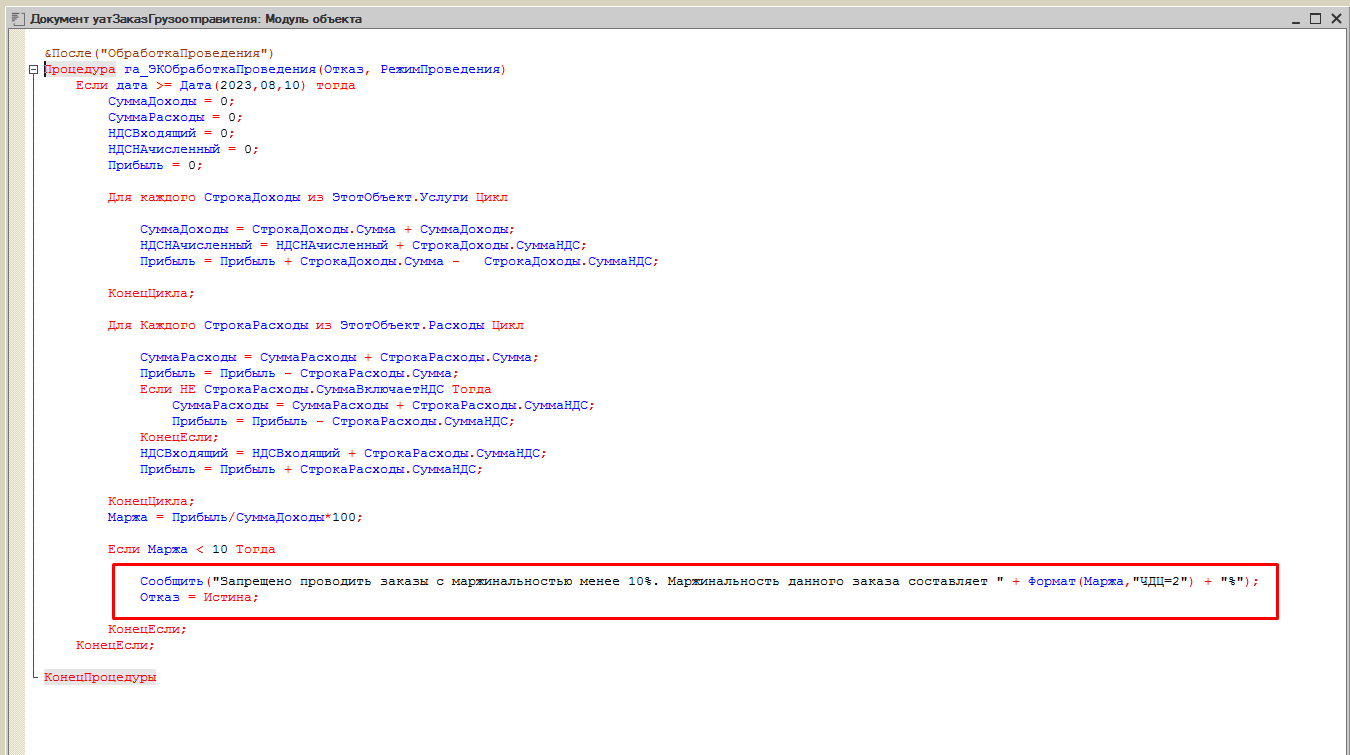 Необходимо предусмотреть функционал согласования таких заказов.Предлагаю сделать галочку «согласована маржа ниже 10%»Галочку привязать к роли, роль назначить ответственномуПри проведении после проверки маржи проверять наличие этой галочки